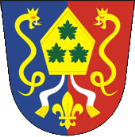 Obecně závazná vyhláška obce Jarpice o stanovení obecního systému odpadového hospodářství Zastupitelstvo obce Jarpice se na svém zasedání dne 25. 1. 2023 usnesením č. 4. usneslo vydat na základě § 59 odst. 4 zákona č. 541/2020 Sb., o odpadech (dále jen „zákon 
o odpadech“), a v souladu s § 10 písm. d) a § 84 odst. 2 písm. h) zákona č. 128/2000 Sb., 
o obcích (obecní zřízení), ve znění pozdějších předpisů, tuto obecně závaznou vyhlášku (dále jen „vyhláška“):Čl. 1Úvodní ustanoveníTato vyhláška stanovuje obecní systém odpadového hospodářství na území obce Jarpice   Každý je povinen odpad nebo movitou věc, které předává do obecního systému, odkládat na místa určená obcí v souladu s povinnostmi stanovenými pro daný druh, kategorii nebo materiál odpadu nebo movitých věcí zákonem o odpadech a touto vyhláškou.  V okamžiku, kdy osoba zapojená do obecního systému odloží movitou věc nebo odpad, 
s výjimkou výrobků s ukončenou životností, na místě obcí k tomuto účelu určeném, stává se obec vlastníkem této movité věci nebo odpadu.   Stanoviště sběrných nádob je místo, kde jsou sběrné nádoby trvale nebo přechodně umístěny za účelem dalšího nakládání s komunálním odpadem. Stanoviště sběrných nádob jsou individuální nebo společná pro více uživatelů.Čl. 2Oddělené soustřeďování komunálního odpadu Osoby předávající komunální odpad na místa určená obcí jsou povinny odděleně soustřeďovat následující složky:Biologické odpady,Papír,Plasty včetně PET lahví,Sklo,Kovy,Nebezpečné odpady,Objemný odpad,Jedlé oleje a tuky,Směsný komunální odpadSměsným komunálním odpadem se rozumí zbylý komunální odpad po stanoveném vytřídění podle odstavce 1 písm. a), b), c), d), e), f), g), h).Objemný odpad je takový odpad, který vzhledem ke svým rozměrům nemůže být umístěn do sběrných nádob (např. koberce, matrace, nábytek apod.).Čl. 3Určení míst pro oddělené soustřeďování určených složek komunálního odpaduPapír, plasty, sklo, kovy, biologické odpady, jedlé oleje a tuky, se soustřeďují do zvláštních sběrných nádob, kterými jsou sběrné nádoby, velkoobjemové kontejnery a domácí kompostéry.Zvláštní sběrné nádoby jsou umístěny na těchto stanovištích: V Jarpicích jsou umístěny nádoby na tříděný odpad Na návsi u autobusové zastávky – sklo, plasty, papírU obecní stodoly – sklo, plasty, papír, jedlé oleje a tuky, kovyU hasičské nádrže - plastyU vodárny – plasty, papír, skloV Jarpicích BudeniceU výkrmny vepřů – sklo, papír, plasty, jedlé tuky a olejeZvláštní sběrné nádoby jsou barevně odlišeny a označeny příslušnými nápisy:Biologické odpady, domácí kompostér, shromaždiště na parc. č. 418/14 v k. ú. JarpicePapír, barva modráPlasty, PET lahve, barva žlutáSklo, barva zelenáKovy, barva černá s nápisem KOVYJedlé oleje a tuky, barva černáDo zvláštních sběrných nádob je zakázáno ukládat jiné složky komunálních odpadů, než pro které jsou určeny.Zvláštní sběrné nádoby je povinnost plnit tak, aby je bylo možno uzavřít a odpad z nich při manipulaci nevypadával. Pokud to umožňuje povaha odpadu, je nutno objem odpadu před jeho odložením do sběrné nádoby minimalizovat. Čl. 4 Svoz nebezpečných složek komunálního odpaduSvoz nebezpečných složek komunálního odpadu je zajišťován minimálně dvakrát ročně jejich odebíráním na předem vyhlášených přechodných stanovištích přímo do zvláštních sběrných nádob k tomuto sběru určených. Informace o svozu jsou zveřejňovány na úřední desce obecního úřadu, výlepových plochách, v mobilním rozhlase.Soustřeďování nebezpečných složek komunálního odpadu podléhá požadavkům stanoveným v čl. 3 odst. 4 a 5..   Čl. 5 Svoz objemného odpaduSvoz objemného odpadu je zajišťován dvakrát ročně jeho odebíráním na předem vyhlášených přechodných stanovištích přímo do zvláštních sběrných nádob k tomuto účelu určených. Informace o svozu jsou zveřejňovány na úřední desce obecního úřadu, výlepových plochách, v mobilním rozhlase.Soustřeďování objemného odpadu podléhá požadavkům stanoveným v čl. 3 odst. 4 a 5. Čl. 6Soustřeďování směsného komunálního odpadu Směsný komunální odpad se odkládá do sběrných nádob. Pro účely této vyhlášky se sběrnými nádobami rozumějí: typizované sběrné nádoby - popelnice o objemu 120 l nebo 240 l, určené ke shromažďování směsného komunálního odpaduodpadkové koše umístěné na veřejném prostranství v obci, sloužící pro odkládání drobného směsného komunálního odpaduSoustřeďování směsného komunálního odpadu podléhá požadavkům stanoveným 
v čl. 3 odst. 4 a 5. Čl. 7Nakládání s komunálním odpadem vznikajícím na území obce při činnosti právnických a podnikajících fyzických osobObec nezajišťuje svoz odpadu vznikající na území obce při činnosti právnických a podnikajících fyzických osob.Čl. 8Nakládání se stavebním a demoličním odpademStavebním odpadem a demoličním odpadem se rozumí odpad vznikající při stavebních 
a demoličních činnostech nepodnikajících fyzických osob. Stavební a demoliční odpad není odpadem komunálním.Odvoz stavebního a demoličního odpadu si zajišťuje každý občan sám na své náklady Čl. 9Zrušovací ustanoveníZrušuje se obecně závazná vyhláška č. 1/2021 ze dne 15. 11. 2021Čl. 13ÚčinnostTato vyhláška nabývá účinnosti počátkem patnáctého dne následujícího po dni jejího vyhlášení.         ………………...……………….			                     ……………………………….Mgr. Hana Beránková v. r.			                         Mgr. Jana Kučerová v. r. místostarostka							starostka